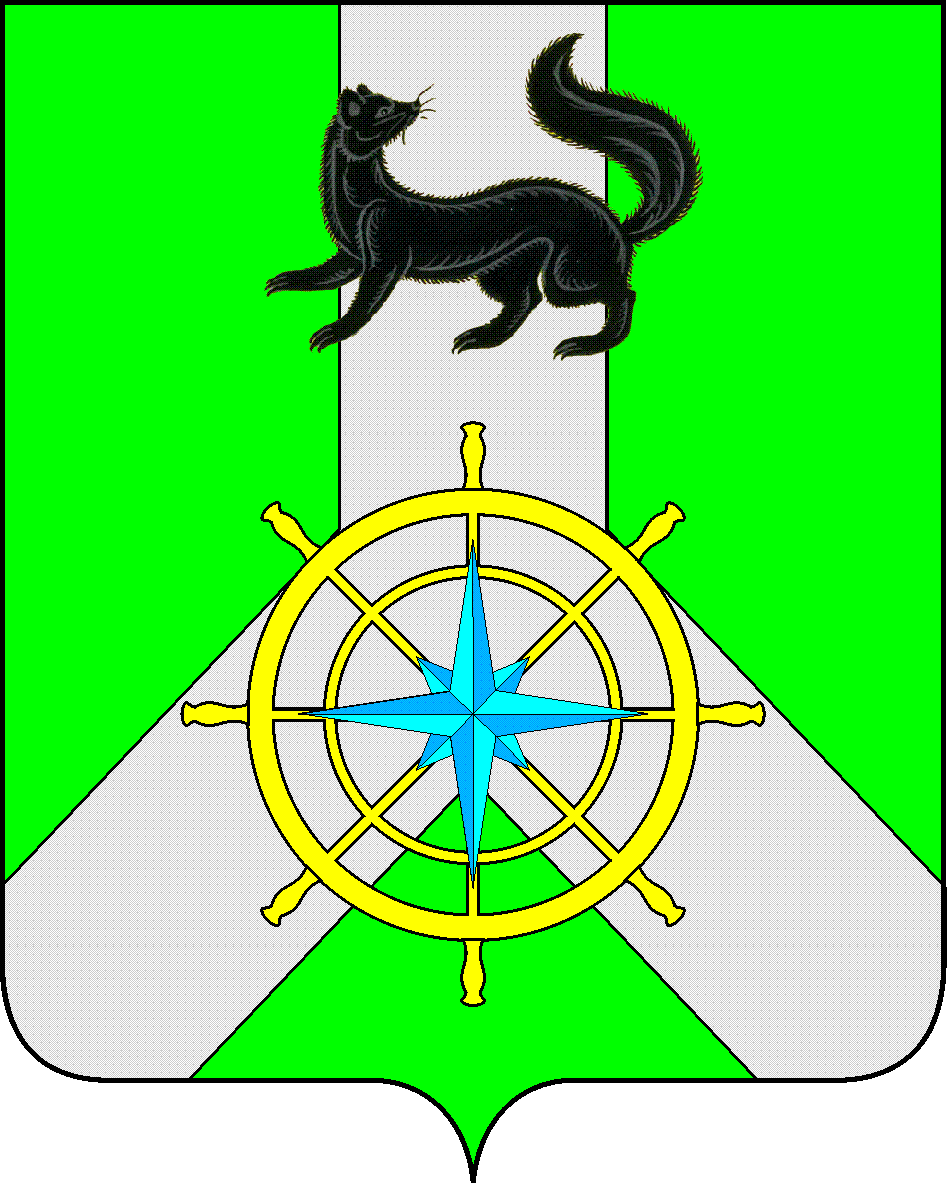 Р О С С И Й С К А Я  Ф Е Д Е Р А Ц И ЯИ Р К У Т С К А Я  О Б Л А С Т ЬК И Р Е Н С К И Й   М У Н И Ц И П А Л Ь Н Ы Й   Р А Й О НД У М А РЕШЕНИЕ №14/7В соответствии с Федеральным законом от 06.10.2003 года № 131-ФЗ «Об общих принципах организации местного самоуправления в Российской Федерации» (с изменениями и дополнениями), Федеральным законом от 21.12.2001 года N 178-ФЗ "О приватизации государственного и муниципального имущества" (с изменениями и дополнениями), руководствуясь ст. 25,45,54,60 Устава муниципального образования Киренский район (с изменениями и дополнениями), на основании постановления администрации Киренского муниципального района от 19.10.2018г. №508 «О реорганизации Комитета по имуществу и ЖКХ администрации Киренского муниципального района»,ДУМА РЕШИЛА:Внести следующие изменения в решение Думы Киренского муниципального района от 26 августа 2015 года №91/6 «Об утверждении Положения о порядке приватизации муниципального имущества муниципального образования Киренский район»: - Пункт 2.2 изложить в новой редакции: «От имени администрации Киренского муниципального района полномочия в сфере имущественных отношений, в том числе приватизации муниципального имущества осуществляет Комитет по имуществу и ЖКХ администрации Киренского муниципального района».Решение подлежит официальному опубликованию в газете «Ленские зори» и размещению на официальном сайте администрации Киренского муниципального района www.kirenskrn.irkobl.ru в разделе «Дума Киренского района».Решение вступает в силу со дня его официального опубликования (обнародования).Председатель ДумыКиренского муниципального района					О.Н.АксаментоваМэрКиренского муниципального района					К.В.Свистелин30 октября 2019 г.г. КиренскО внесении изменений в решение Думы Киренского муниципального района от 26 августа 2015 года №91/6 «Об утверждении Положения о порядке приватизации муниципального имущества муниципального образования Киренский район»